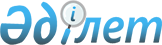 О внесении изменений в приказ Министра образования и науки Республики Казахстан от 13 февраля 2015 № 63 "Об утверждении Типового договора об образовательном накопительном вкладе и Типового соглашения о сотрудничестве в сфере Государственной образовательной накопительной системы"
					
			Утративший силу
			
			
		
					Приказ и.о. Министра науки и высшего образования Республики Казахстан от 30 января 2023 года № 31. Зарегистрирован в Министерстве юстиции Республики Казахстан 1 февраля 2023 года № 31834. Утратил силу совместным приказом Министра науки и высшего образования Республики Казахстан от 8 января 2024 года № 7 и Министра просвещения Республики Казахстан от 9 января 2024 года № 4.
      Сноска. Утратил силу совместным приказом Министра науки и высшего образования РК от 08.01.2024 № 7 и Министра просвещения РК от 09.01.2024 № 4 (вводится в действие по истечении десяти календарных дней после дня его первого официального опубликования).
      ПРИКАЗЫВАЮ:
      1. Внести в приказ Министра образования и науки Республики Казахстан от 13 февраля 2015 года № 63 "Об утверждении Типового договора об образовательном накопительном вкладе и Типового соглашения о сотрудничестве в сфере Государственной образовательной накопительной системы" (зарегистрирован в Реестре государственной регистрации нормативных правовых актов Республики Казахстан под № 10610) следующие изменения:
      преамбулу указанного приказа изложить в следующей редакции:
      "В соответствии с пунктом 1 статьи 7 и пунктом 1 статьи 15 Закона Республики Казахстан "О Государственной образовательной накопительной системе" ПРИКАЗЫВАЮ:";
      в Типовом Договоре об образовательном накопительном вкладе, утвержденном приложением 1 указанного приказа:
      заголовок главы 1 изложить в следующей редакции:
      "Глава 1. Понятия, используемые в Договоре";
      подпункт 2) пункта 1 изложить в следующей редакции:
      "2) премия государства - деньги ежегодно в установленный срок выплачиваемые за счет средств бюджета на фактически накопленный остаток образовательного накопительного вклада и на расчетную сумму по договору страхования;";
      подпункт 9) пункта 1 изложить в следующей редакции:
      "9) Государственная образовательная накопительная система (далее - ГОНС) - система денежных накоплений для оплаты образовательных услуг, регулируемая законодательством Республики Казахстан и основанная на привлечении банками-участниками вкладов населения, страховыми организациями-участниками страховых премий (взносов) и начислении на них соответственно вознаграждений, инвестиционного дохода и премий государства;";
      заголовок главы 2 изложить в следующей редакции:
      "Глава 2. Предмет и общие условия Договора";
      в пункте 4 вносится изменение на казахском языке, текст на русском языке не меняется;
      заголовок главы 3 изложить в следующей редакции:
      "Глава 3. Премия государства";
      заголовок главы 4 изложить в следующей редакции:
      "Глава 4. Права и обязанности сторон";
      заголовок главы 5 изложить в следующей редакции:
      "Глава 5. Условия изменения и порядок расторжения Договора";
      пункт 30 изложить в следующей редакции:
      "30. Вклад является объектом обязательного страхования депозитов в соответствии с Законом Республики Казахстан "Об обязательном гарантировании депозитов, размещенных в банках второго уровня Республики Казахстан. Банк-участник является участником системы обязательного гарантирования депозитов на основании свидетельства № _____ от "___"_____года.";
      заголовок главы 6 изложить в следующей редакции:
      "Глава 6. Ответственность сторон";
      заголовок главы 7 изложить в следующей редакции:
      "Глава 7. Конфиденциальность";
      заголовок главы 8 изложить в следующей редакции:
      "Глава 8. Обстоятельства непреодолимой силы";
      заголовок главы 9 изложить в следующей редакции:
      "Глава 9. Порядок рассмотрения споров";
      заголовок главы 10 изложить в следующей редакции:
      "Глава 10. Заключительные положения";
      заголовок главы 11 изложить в следующей редакции:
      "Глава 11. Юридические адреса сторон";
      Типовое Соглашение о сотрудничестве в сфере Государственной образовательной накопительной системы, утвержденное приложением 2 указанного приказа изложить в новой редакции согласно приложению к настоящему приказу.
      2. Департаменту экономики и финансов Министерства науки и высшего образования Республики Казахстан в установленном законодательством Республики Казахстан порядке обеспечить:
      1) государственную регистрацию настоящего приказа в Министерстве юстиции Республики Казахстан;
      2) размещение настоящего приказа на интернет-ресурсе Министерства науки и высшего образования Республики Казахстан после его официального опубликования;
      3. Контроль за исполнением настоящего приказа возложить на курирующего вице-министра науки и высшего образования Республики Казахстан.
      4. Настоящий приказ вводится в действие по истечении десяти календарных дней после дня его первого официального опубликования
      "СОГЛАСОВАН"Министерство просвещенияРеспублики Казахстан
      "СОГЛАСОВАН"Агентство Республики Казахстанпо регулированию и развитиюфинансового рынка
      "СОГЛАСОВАН"Министерство финансовРеспублики Казахстан
      "СОГЛАСОВАН"Министерство национальной экономикиРеспублики Казахстан Типовое Соглашение
о сотрудничестве в сфере Государственной образовательной накопительной системы
      город Астана "___" ___ 20_ года________________________________________________________________________,именуемое в дальнейшем "оператор",в лице __________________________________________________________________,действующего (ей) _______________________________________________________,на основании ____________________________________________________________,с одной стороны, и "___", именуемое в дальнейшем "банк-участник" или "страховаяорганизация-участник", в лице _____________________________________________,действующего (ей) на основании ___________________________________________,с другой стороны, далее совместно именуемые "Стороны", в соответствии с ЗакономРеспублики Казахстан "О Государственной образовательной накопительной системе"(далее - Закон), заключили настоящее Соглашение о сотрудничестве в сфереГосударственной образовательной накопительной системы (далее - Соглашение)о нижеследующем. Глава 1. Понятия, используемые в Соглашении
      1. В Соглашении используются следующие понятия:
      1) образовательное накопительное страхование - накопительное страхование жизни, осуществляемое с целью накопления средств для оплаты образовательных услуг, предусматривающее осуществление страховой выплаты в результате возникновения страхового случая, в том числе по истечении установленного договором образовательного накопительного страхования периода, в зависимости от того, какое из них наступит первым;
      2) единый реестр договоров образовательного накопительного страхования - единая база регистрации договоров образовательного накопительного страхования, по которым оператор начисляет премию государства;
      3) договор образовательного накопительного страхования (далее - договор страхования) - договор накопительного страхования жизни, согласно которому одна сторона (страхователь) обязуется уплатить страховую премию, а другая сторона (страховая организация-участник) обязуется в результате возникновения страхового случая осуществить страховую выплату, рассчитанную, в том числе, исходя из начисленного инвестиционного дохода;
      4) образовательный накопительный вклад (далее - вклад) - деньги на счете вкладчика в банке-участнике, включающие взносы вкладчика или вносителей, капитализированные вознаграждения банка-участника и премию государства;
      5) договор об образовательном накопительном вкладе (далее - договор вклада) - договор банковского вклада на накопление средств для оплаты образовательных услуг, заключенный вкладчиком с банком-участником;
      6) единый реестр договоров об образовательном накопительном вкладе - единая база регистрации договоров вклада, по которым оператор начисляет премию государства;
      7) образовательные услуги - деятельность организации образования по предоставлению обучающемуся услуг, направленных на реализацию образовательных потребностей личности и освоение программ образования;
      8) уполномоченный орган в области образования - центральный исполнительный орган Республики Казахстан, осуществляющий руководство и межотраслевую координацию в области образования;
      9) организация образования - юридическое лицо, созданное и действующее на территории Республики Казахстан, реализующее программы технического и профессионального, послесреднего, высшего и послевузовского (магистратуры) образования;
      10) банковский счет - способ отражения и учета движения денег клиента в банке или организации, осуществляющей отдельные виды банковских операций, а также договорных отношений между клиентом и банком или организацией, осуществляющей отдельные виды банковских операций, по банковскому обслуживанию клиента;
      11) вноситель - резидент или нерезидент Республики Казахстан, осуществляющий взнос на образовательный накопительный вклад в пользу вкладчика;
      12) кредитор - банк второго уровня Республики Казахстан, имеющий лицензию на проведение банковских заемных операций и заключивший соглашение о предоставлении образовательных кредитов под гарантию уполномоченной государством организации;
      13) кредитная линия - предоставление заемщику юридически оформленного обязательства кредитора выдавать ему в течение определенного договором образовательного кредита времени деньги в пределах согласованного лимита;
      14) заемщик - вкладчик, заключивший с кредитором договор образовательного кредита на недостающую для оплаты образовательных услуг сумму;
      15) банк-участник - банк второго уровня Республики Казахстан, отвечающий установленным Законом требованиям и заключивший соглашение о сотрудничестве в сфере Государственной образовательной накопительной системы с оператором в сфере Государственной образовательной накопительной системы;
      16) страховая организация-участник - юридическое лицо, осуществляющее деятельность по заключению и исполнению договоров страхования на основании соответствующей лицензии уполномоченного органа по регулированию, контролю и надзору финансового рынка и финансовых организаций и заключившее соглашение о сотрудничестве в сфере Государственной образовательной накопительной системы с оператором в сфере Государственной образовательной накопительной системы;
      17) премия государства - деньги ежегодно в установленный срок выплачиваемые за счет средств бюджета на фактически накопленный остаток образовательного накопительного вклада и на расчетную сумму по договору страхования;
      18) Государственная образовательная накопительная система (далее – ГОНС) - система денежных накоплений для оплаты образовательных услуг, регулируемая законодательством Республики Казахстан и основанная на привлечении банками-участниками вкладов населения, страховыми организациями-участниками страховых премий (взносов) и начислении на них соответственно вознаграждений, инвестиционного дохода и премий государства;
      19) оператор в сфере Государственной образовательной накопительной системы (далее - оператор) - организация, определяемая решением Правительства Республики Казахстан, осуществляющая координацию деятельности участников Государственной образовательной накопительной системы и обеспечивающая ее функционирование в пределах, предусмотренных законодательством Республики Казахстан;
      20) выгодоприобретатель - лицо, которое в соответствии с договором страхования является получателем страховой выплаты;
      21) расчетная сумма по договору страхования - сумма, принимаемая для расчета премии государства, определяемая исходя из сформированного страхового резерва по договору страхования с учетом премии (взносов) по договору страхования, инвестиционного дохода, начисленных премий государства прошлых периодов и рассчитываемая в порядке, определенном уполномоченным органом по регулированию, контролю и надзору финансового рынка и финансовых организаций;
      22) страховая выплата по договору страхования (далее - страховая выплата) - сумма денег, предусмотренная договором страхования, включающая, в том числе, страховую премию (взносы), инвестиционный доход, премии государства, и выплачиваемая страховой организацией-участником для оплаты образовательных услуг лица, в пользу которого заключен договор страхования (выгодоприобретателю), в результате возникновения страхового случая либо при наступлении срока, определенного в договоре страхования;
      23) страхователь - лицо, являющееся родителем, опекуном, законным представителем выгодоприобретателя и заключившее договор страхования со страховой организацией-участником (в соответствии с Законом страхователь является застрахованным);
      24) вкладчик - гражданин Республики Казахстан, который является стороной договора вклада;
      25) приоритетная категория вкладчиков (выгодоприобретателей) - категория граждан, которым начисляется повышенная премия государства, в соответствии с пунктом 2 статьи 13 Закона;
      26) выкупная сумма - сумма денег, которую страхователь имеет право получить при досрочном прекращении действия договора страхования, определяемая в порядке, определенном уполномоченным органом по регулированию, контролю и надзору финансового рынка и финансовых организаций. Глава 2. Предмет Соглашения
      2. Банк-участник принимает вклады от вкладчиков или вносителей, начисляет вознаграждение и зачисляет премию государства на банковские счета вкладчиков, страховая организация-участник принимает страховую премию (страховые взносы при оплате страховой премии в рассрочку) от страхователей, начисляет инвестиционный доход и зачисляет премию государства на расчетную сумму по договору страхования, а оператор осуществляет расчет суммы премии государства подлежащей зачислению на вклады или договоры страхования, зарегистрированные в едином реестре договоров об образовательном накопительном вкладе или едином реестре договоров образовательного накопительного страхования, и представляет его банку-участнику или страховой организации-участнику. Глава 3. Условия и порядок взаимодействия
      3. Договор вклада заключается на срок не менее трех лет, по истечении которого действие договора вклада продлевается, либо заключается с другим банком-участником по выбору вкладчика с переводом остатка денег. Вклады открываются в тенге.
      Договор страхования заключается на срок не менее трех лет. Валютой договора страхования является тенге.
      4. От имени или в пользу одного вкладчика или выгодоприобретателя заключается только один договор вклада или договор страхования.
      5. В случае отказа в регистрации договора вклада или договора страхования оператором в едином реестре договоров об образовательном накопительном вкладе или едином реестре договоров образовательного накопительного страхования, в связи с несоответствием вкладчика или выгодоприобретателя требованиям договора вклада или договора страхования и Закона, договор вклада или договор страхования расторгается, сберегательный счет закрывается по договору вклада, внесенная сумма первоначального взноса по вкладу, страхового взноса или страховой премии подлежит выплате по первому требованию вкладчику и (или) законному представителю или страхователю и (или) законному представителю, без начисления и выплаты вознаграждения и удержания комиссий за досрочное расторжение договора вклада или договора страхования.
      6. Оператор на ежегодной основе осуществляет зачисление премий государства в банк-участник или страховую организацию-участника, с предоставлением сведений о размере премий государства по каждому заключенному договору вклада или договору страхования. Начисление премии государства производится на договор вклада или договор страхования, зарегистрированный в едином реестре договоров об образовательном накопительном вкладе или едином реестре договоров образовательного накопительного страхования.
      7. После получения премий государства банк-участник в течение двух рабочих дней зачисляет премию на банковские счета вкладчиков, страховая организация-участник в течение пяти рабочих дней зачисляет премию государства на договоры страхования. Премия государства по договору вклада добавляется к основной сумме вклада (капитализируется), а премия государства по договору страхования присоединяется к расчетной сумме по договору страхования. В случае несвоевременного зачисления премии государства банком-участником или страховой организацией-участником за каждый день просрочки банк-участник или страховая организация-участник обязан заплатить вкладчику или выгодоприобретателю пеню в размере 0,01% за каждый день просрочки.
      8. Премия государства начисляется по зарегистрированному договору вклада на фактически накопленный остаток суммы, по зарегистрированному договору страхования на расчетную сумму по состоянию на 1 января при минимальном сроке накоплений один год. Премия государства начисляется на срок действия договора вклада, договора страхования но не более двадцати лет с года первого начисления премии государства.
      9. Размер премии государства устанавливается Законом. Оператор уведомляет в письменном виде банки-участники или страховые организации-участники, в случае изменения размеров премии государства в Законе.
      10. Премия государства для приоритетных категорий вкладчиков или выгодоприобретателей начисляется в соответствующем году за месяцы, в которых подтверждается отнесение вкладчика или выгодоприобретателя к приоритетной категории.
      11. Начисленная премия государства подлежит возврату в бюджет в полном объеме в случаях:
      1) расторжения по инициативе вкладчика или страхователя договора вклада или договора страхования, за исключением случая расторжения договора страхования в связи с переводом выкупной суммы с учетом инвестиционного дохода и начисленной премии государства в другую страховую организацию-участнику, или прекращения обязательств по договору вклада или по договору страхования в связи с истечением срока без соблюдения целевого назначения;
      2) истечения трех календарных лет со дня отчисления вкладчика или выгодоприобретателя из организации образования; если в течение этих трех лет вкладчик или выгодоприобретатель не был восстановлен в отчисленной организации образования либо не поступил на обучение в другую организацию образования;
      3) обнаружения факта выплаты премии государства по договору вклада при сроке накоплений меньше срока, установленного Законом.
      12. В случае утраты вкладчиком или выгодоприобретателем гражданства Республики Казахстан, начисленная премия государства подлежит возврату в бюджет, в соответствии с методикой расчетов премии государства, утвержденной постановлением Правительства Республики Казахстан.
      13. В случае обнаружения факта излишне начисленной премии государства сумма излишне начисленной премии государства подлежит возврату в бюджет.
      14. В случаях, обнаружения фактов, указанных в подпунктах 2) и 3) пункта 11, пунктах 12 и 13 Соглашения, оператор уведомляет о них в течение трех рабочих дней банк-участник или страховая организация-участник.
      15. В случае недостаточности средств вклада или страховой выплаты на оплату за весь период обучения, по окончании срока накопления вкладчик или выгодоприобретатель вправе обратиться в банк-участник для получения образовательных кредитов, в соответствии с правилами гарантирования образовательных кредитов предоставляемых финансовыми организациями, утвержденными постановлением Правительства Республики Казахстан от 21 февраля 2012 года № 248.
      Образовательный кредит представляется вкладчику или выгодоприобретателю под стопроцентную гарантию уполномоченной государством организации при размере накопленной суммы не менее пятидесяти процентов от суммы, необходимой для оплаты обучения в полном объеме. Глава 4. Условия перевода образовательного накопительного вклада или выкупной суммы
      16. Вкладчик либо в порядке и случаях, установленных гражданским законодательством Республики Казахстан, его законный представитель вправе осуществить перевод денег вклада из одного банка-участника в другой банк-участник в полном объеме не более одного раза в год.
      Страхователь либо в порядке и случаях, установленных гражданским законодательством Республики Казахстан, его законный представитель вправе осуществить перевод выкупной суммы с учетом инвестиционного дохода и начисленной премии государства по договору страхования из одной страховой организации-участника в другую страховую организацию-участнику, но не ранее двух лет с даты заключения договора страхования.
      Перевод средств из одного банка-участника или из одной страховой организации-участника в другой банк-участник или страховую организацию-участник не является нарушением со стороны вкладчика или страхователя условий договора об образовательном накопительном вкладе между банком-участником и вкладчиком или договора страхования между страховой организацией-участником и страхователем, при этом начисление премии государства производится с учетом даты заключения первоначальных договоров вклада или страхования.
      17. Вкладчик либо в порядке и случаях, установленных гражданским законодательством Республики Казахстан, его законный представитель вправе перевести сумму накопленных средств с начисленной премией государства на вклад третьего лица, являющегося гражданином Республики Казахстан, зарегистрированный в едином реестре договоров об образовательном накопительном вкладе. Премия государства, поступившая вкладчику при переводе с вкладов третьих лиц, подлежит возврату в случаях, предусмотренных пунктом 1 статьи 14 Закона.
      18. Для осуществления перевода вклада или выкупной суммы вкладчик или страхователь обращается в банки-участники или страховые организации-участники, являющиеся сторонами перевода. Банки-участники или страховые организации-участники осуществляют перевод вклада или выкупной суммы после согласования с оператором.
      19. Выдача средств вкладчику либо в порядке и случаях, установленных гражданским законодательством Республики Казахстан, его законному представителю или страхователю, во время перевода из одного банка или из одной страховой организации-участника другому участнику и переводе на третьих лиц не допускается.
      20. В связи с начислением премии государства, переводы из одного банка-участника или из одной страховой-организации участника другому участнику и на третьих лиц в период с 1 января по 28 февраля каждого календарного года не допускаются. Глава 5. Права и обязанности Сторон
      21. Банк-участник или страховая организация-участник вправе:
      1) требовать от оператора своевременное зачисление премии государства, с представлением сведений о размере премий государства по каждому заключенному договору вклада или договору страхования;
      2) требовать от оператора письменный список организаций образования, заключивших Соглашение о сотрудничестве, а также иную информацию в рамках ГОНС;
      3) в целях оптимизации работы по обмену сведений о вкладчиках (состоянии банковских счетов, движении денег вкладчиков) или страхователях и (или) выгодоприобретателях, о начислении и сумме премии государства, интегрировать с оператором информационную систему;
      4) при заключении договора вклада или договора страхования разъяснять условия договора вклада или договора страхования, размер вознаграждения банка-участника или размер инвестиционного дохода и порядок выплаты и возврата государственной премии.
      22. Оператор вправе:
      1) запрашивать у банка-участника, страховой организации-участника, необходимые сведения, касающиеся заключения, действия договора вклада, договора страхования, начисления премии государства, стоимости и оплаты образовательных услуг, статуса обучающегося, оплаты в организации образования, в том числе в зарубежные организации образования;
      2) осуществлять регистрацию и вести учет заключенных договоров вклада, договоров страхования;
      3) обеспечить полноту и своевременность возврата банком-участником, страховой организацией-участником или организацией образования суммы премий государства в бюджет;
      4) отказаться от исполнения Соглашения в одностороннем порядке в случае невыполнения банком-участником требований, предъявляемых пунктом 2 статьи 15 Закона, страховой организацией-участником требований, предъявляемых пунктом 2 статьи 18-1 Закона, а также требовать перевода денег вкладчиков или выкупных сумм страхователей в другой банк-участник или другую страховую организацию-участник по выбору вкладчика или страхователя.
      23. Банк-участник или страховая организация-участник:
      1) банк-участник подтверждает свое соответствие требованиям пункта 2 статьи 15, а страховая организация-участник подтверждает свое соответствие требованиям пункта 2 статьи 18-1 Закона;
      2) заключает договоры вклада или договоры страхования с учетом условий, указанных в Законе;
      3) в целях регистрации оператором договора вклада или договора страхования оператором направляет не позднее 17:00 часов (времени города Астаны) рабочего дня, следующего после заключения договора вклада или договора страхования, оператору в электронном виде либо посредством почты следующие данные:
      индивидуальный идентификационный номер (ИИН) вкладчика или страхователя, выгодоприобретателя:
      номер договора вклада или договора страхования;
      дата заключения договора вклада или договора страхования;
      номер сберегательного счета по договору вклада;
      сумма первоначального взноса по договору вклада, страхового взноса или страховой премии по договору страхования;
      регион и отделение банка.
      4) по запросу оператора, в целях проведения сверки, предоставляет копии следующих документов/сведений в бумажном или электронном формате:
      удостоверяющих личность вкладчика или страхователя, выгодоприобретателя;
      договор вклада, договор страхования;
      подтверждение обучения вкладчика или выгодоприобретателя;
      основания перевода средств вклада или страховой выплаты на банковский счет организаций образования;
      основания снятия вкладов или получения страховой выплаты с выплатой премии государства;
      5) ежеквартально, до десятого числа месяца, следующего за отчетным, предоставляет оператору сведения о вкладчиках (состоянии банковских счетов, движении денег вкладчиков) или страхователях, выгодоприобретателях, начислении и сумме премии государства;
      6) своевременно и в полном объеме начисляет вознаграждение по вкладам или инвестиционный доход по договору страхования;
      7) при заключении договора вклада или договора страхования проверяет соответствие вкладчика или выгодоприобретателя требованиям, установленным Законом, а также отсутствие действующего договора вклада или договора страхования, открытого на имя вкладчика или выгодоприобретателя через оператора;
      8) осуществляет возврат премии государства оператору в случаях, указанных в пунктах 11 и 12 Соглашения, банк-участник в течение трех банковских дней, страховая организация-участник в течение пяти рабочих дней со дня получения справки-выписки от оператора;
      9) банк-участник в течение двух рабочих дней, страховая организация-участник в течение пяти рабочих дней со дня получения от оператора общей суммы премий государства зачисляет их на вклады, на договоры страхования;
      10) при предоставлении вкладчиком, страхователем или выгодоприобретателем подтверждающих документов о зачислении в организацию образования (зарубежную организацию образования), банк-участник в течение одного рабочего дня перечисляет средства с вклада на банковский счет соответствующей организации образования (зарубежной организации образования), страховая организация-участник в течение пяти рабочих дней перечисляет страховую выплату на банковский счет соответствующей организации образования, а в случае поступления в зарубежную организацию образования на "эскроу счет", открытый на имя выгодоприобретателя;
      11) проводит все расходные операции по перечислению средств в организацию образования или зарубежную организацию образования на банковский счет в режиме "эскроу-счета" на имя выгодоприобретателя с уведомлением оператора;
      12) не удерживает комиссии за осуществления операций по вкладу, страховой выплате непосредственно с премии государства;
      13) ежегодно до десятого января года, следующего за отчетным, предоставляет оператору информацию о фактически накопленных остатках сумм вклада, размерах расчетной суммы по договору страхования по каждому вкладчику, выгодоприобретателю по состоянию на 1 января текущего года для начисления премии государства.
      При наличии сведений/информации, указанной в настоящем пункте в государственных базах данных, Оператор вправе самостоятельно получать такие сведения/информацию.
      24. Оператор:
      1) регистрирует и присваивает регистрационный номер в едином реестре договоров об образовательном накопительном вкладе или едином реестре договоров образовательного накопительного страхования на представленные банком-участником, страховой организацией-участником договоры вклада, договоры страхования, соответствующие требованиям Закона;
      2) представляет в банк-участник, страховую организацию-участник в течении одного рабочего дня сведения о наличии либо отсутствии у вкладчика, выгодоприобретателя зарегистрированного договора вклада, договора страхования;
      3) исключает договор вклада, договор страхования из единого реестра договоров об образовательном накопительном вкладе или единого реестра договоров образовательного накопительного страхования, после получения от банка-участника, страховой организации участника документов о закрытии вклада, договора страхования либо подтверждающих документов о зачислении вкладчика, выгодоприобретателя в зарубежную организацию образования;
      4) осуществляет расчет суммы премий государства, подлежащей зачислению на вклад, договор страхования, и представляет его соответственно банку-участнику или страховой организации-участнику;
      5) осуществляет мониторинг за соблюдением банком-участником, страховой организацией-участником сроков зачисления сумм премий государства на вклады, договоры страхования;
      6) в течение пяти рабочих дней со дня получения от уполномоченного органа в области образования общей суммы премий государства производит зачисление премий государства в банк-участник, страховой организации-участник с предоставлением сведений о размере премий государства по каждому заключенному договору о вкладе, договору страхования;
      7) два раза в год публикует в средствах массовой информации сведения о выполнении банком-участником, страховой организацией-участником требований, предъявляемых Законом, для участия в ГОНС;
      8) принимает меры для привлечения к ответственности вкладчика, страхователя, банка-участника, страховую организацию-участника, организации образования в случае выявления нарушений требований, предъявляемых к ним Законом и (или) соглашением о сотрудничестве, в порядке, установленном законами Республики Казахстан;
      9) выдает справку-выписку о размере суммы премии государства, подлежащей возврату в бюджет, вкладчику, банку-участнику, страхователю, выгодоприобретателю, страховой организации-участнику;
      10) обеспечивает полноту и своевременность возврата банком-участником, страховой организацией-участником или организацией образования суммы премий государства в бюджет в случаях, установленных Законом;
      11) уведомляет банк-участник или страховую организацию-участника о необходимости расторжения договора вклада с вкладчиком или договора страхования со страхователем в случае обнаружения факта утраты вкладчиком или выгодоприобретателем гражданства Республики Казахстан. Глава 6. Ответственность Сторон
      25. В случае невыполнения либо ненадлежащего выполнения сторонами своих обязательств, принятых по Соглашению, виновная сторона несет ответственность, установленную законами Республики Казахстан.
      26. Все споры, возникающие между сторонами, разрешаются путем переговоров в целях достижения взаимоприемлемого решения.
      27. Если стороны не придут путем переговоров к взаимоприемлемому решению, это означает, что стороны пришли к соглашению рассматривать все споры (разногласия), возникающие в связи и по поводу Соглашения, в судах Республики Казахстан. Глава 7. Конфиденциальность
      28. Стороны не имеют права раскрывать или использовать, в каких бы то ни было целях, любую информацию, полученную ими в рамках Соглашения (далее - Конфиденциальная информация), кроме случаев, когда:
      1) на это получено предварительное письменное согласие другой Стороны;
      2) имеется необходимость в соответствии с требованиями действующего законодательства Республики Казахстан.
      29. Конфиденциальная информация не включает в себя сведения:
      1) являющиеся общедоступными ко времени их использования или разглашения:
      2) предоставленные сторонам лицом, которому они стали доступны законным путем и у которого имеется законное право распространять такие сведения. Глава 8. Обстоятельства непреодолимой силы
      30. В случае возникновения чрезвычайных обстоятельств непреодолимой силы, а именно, военных действий, стихийных бедствий, забастовок, запретительных и ограничительных законодательных решений государственных органов, наступивших после подписания Соглашения и препятствующих полному или частичному исполнению каких-либо обязательств по Соглашению, срок исполнения обязательств продлевается на время действия таких обстоятельств.
      31. Сторона, для которой в силу вышеуказанных обстоятельств создалась невозможность исполнения каких-либо обязательств по Соглашению, обязана в течение трех рабочих дней со дня наступления таких обстоятельств известить об этом другую сторону. Факты, содержащиеся в таком извещении, должны быть документально подтверждены уполномоченными организациями.
      32. Не уведомление или несвоевременное извещение о наступивших чрезвычайных обстоятельствах лишает соответствующую сторону права ссылаться на какую-нибудь из них в качестве основания, освобождающего ее от ответственности за неисполнение договорных обязательств. Глава 9. Срок действия и порядок расторжения Соглашения
      33. Соглашение вступает в силу с даты его подписания.
      34. Соглашение может быть расторгнуто в соответствии с законодательством Республики Казахстан и на условиях, предусмотренных Соглашением.
      35. Досрочное расторжение Соглашения допускается по Соглашению сторон либо по инициативе одной из сторон с соблюдением условий, предусмотренных Соглашением и Законом.
      36. Стороны вправе в одностороннем внесудебном порядке инициировать процедуру расторжения Соглашения, письменно уведомив об этом другую сторону не менее чем за тридцать календарных дней. Глава 10. Заключительные положения
      37. Стороны самостоятельно несут расходы по пересылке корреспонденции. При соблюдении норм законодательства Республики Казахстан стороны могут осуществлять документооборот с использованием электронной цифровой подписи.
      38. При заключении соглашения стороны имеют право по обоюдному согласию вносить изменения и дополнения уточняющего характера, не противоречащие данной форме типового соглашения о сотрудничестве в сфере Государственной образовательной накопительной системы между банком-участником или страховой организацией-участником и оператором.
      39. Любые изменения и дополнения к Соглашению производятся путем составления и подписания дополнительных письменных соглашений.
      40. В случае изменения информации, указанной в Соглашении, соответствующая сторона обязана уведомить другую сторону о таких изменениях в течение пяти рабочих дней с даты изменения информации.
      41. В части, не урегулированной Соглашением, стороны руководствуются действующим законодательством Республики Казахстан.
      42. Соглашение составлено в четырех экземплярах, по два экземпляра для каждой из сторон на государственном и русском языках, имеющих равную юридическую силу.
      43. Все приложения к Соглашению являются его неотъемлемыми частями. Глава 11. Юридические адреса и реквизиты Сторон
					© 2012. РГП на ПХВ «Институт законодательства и правовой информации Республики Казахстан» Министерства юстиции Республики Казахстан
				
      Исполняющий обязанностиМинистра наукии высшего образованияРеспублики Казахстан 

Т. Ешенкулов
Приложение 2 к приказу
Исполняющий обязанности
Министра науки
и высшего образования
Республики Казахстан
от 30 января 2023 года № 31Утвержден приказом
Министра образования и науки
Республики Казахстан
от 13 февраля 2015 года № 63
Оператор_________________________________________________________________________________
Банк-участник или страховаяорганизация-участник_________________________________________________________________________________